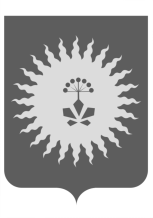 АДМИНИСТРАЦИЯ АНУЧИНСКОГО МУНИЦИПАЛЬНОГО РАЙОНА
П О С Т А Н О В Л Е Н И Е 10.07.2020 г.                            с. Анучино                                   №      500            	В соответствии с Федеральным законом от 27.07.2010 г. № 210-ФЗ «Об организации предоставления государственных и муниципальных услуг», Федеральным законом от 06.10.2003 г. № 131-ФЗ «Об общих принципах организации местного самоуправления в Российской Федерации», Федеральным законом от 24.11.1995 г. № 181-ФЗ
«О социальной защите инвалидов в Российской Федерации», постановлением администрации Анучинского муниципального района от 22.08.2011 г. № 375 «О порядке разработки и утверждения административных регламентов предоставления муниципальных услуг на территории Анучинского муниципального района», на основании Устава Анучинского муниципального района, в целях приведения нормативных правовых актов администрации Анучинского муниципального района в соответствие с действующим законодательством, администрация Анучинского муниципального района	ПОСТАНОВЛЯЕТ:	1. В подпункт 2.4.1. раздела 2 «Стандарт предоставления муниципальных услуг» административного регламента предоставления администрацией Анучинского муниципального района муниципальной услуги «Присвоение, изменение и аннулирование адресов», утвержденного постановлением администрации Анучинского муниципального района от 28.05.2015 г. № 302 (в редакции постановления от 15.11.2019 г. № 646), внести следующее изменение:	- слова по тексту «Срок предоставления муниципальной услуги
не должен превышать 10 рабочих дней со дня поступления заявления
о предоставлении услуги» заменить на слова «Срок предоставления муниципальной услуги не должен превышать 8 рабочих дней со дня поступления заявления о предоставлении услуги».	2. Общему отделу администрации Анучинского муниципального района опубликовать настоящее постановление в средствах
массовой информации и разместить в разделе «Архитектура
и градостроительство» официального сайта администрации Анучинского муниципального района в информационно -телекоммуникационной сети «Интернет».	3. Настоящее постановление вступает в силу со дня его официального опубликования.	4. Контроль за исполнением настоящего постановления оставляю за собой.Глава Анучинского                	муниципального района                                                    С.А. ПонуровскийО внесении изменений в административный регламент предоставления администрацией Анучинского муниципального района муниципальной услуги «Присвоение, изменение и аннулирование адресов», утвержденный постановлением администрации Анучинского муниципального района от 28.05.2015 г.
№ 302 (в редакции постановления от 28.01.2020 г. № 57)